Уважаемые родители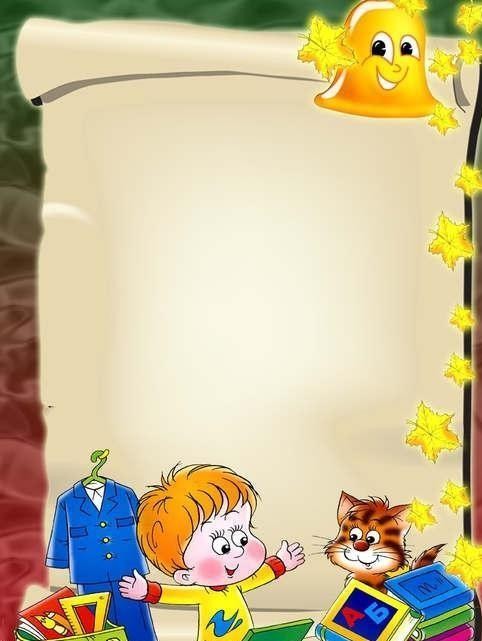 будущих первоклассников!С 1 апреля 2024 года МАОУ МО Динской район СОШ № 30 имениН.А. Примака ведет набор учащихся в 1 классДни и часы приема документов	ПОНЕДЕЛЬНИК, ПЯТНИЦА с 13.00 до 16.00ВТОРНИК, ЧЕТВЕРГ с 9.00-12.00Необходимые документы для приема в школу:Копия паспорта одного из родителей(законных представителей) (копия и оригинал)Копия свидетельства о рождении ребёнка(копия и оригинал)Копия документа о регистрации ребенка или поступающего по месту жительства или по месту пребывания на закрепленной территории или справку о приеме документов для оформления регистрации по месту жительства (в случае приема наобучение ребенка или поступающего, проживающего на закрепленной территории);Количество мест 120В первую очередь в школу зачислят детей из льготных категорий. Но и льготы ранжируются на внеочередные, первоочередные и преимущественныеВнеочередное право:дети-сироты и дети, оставшиеся без попечения родителей;дети граждан, подвергшихся воздействию радиации вследствие катастрофы на Чернобыльской АЭС;дети граждан из подразделений особого риска, и членов их семей, потерявших кормильца из числа этих граждан;дети прокуроров, судей, сотрудников Следственного комитета РФ. Первоочередное право:дети-инвалиды;дети из многодетных семей;дети, один из родителей которых - инвалид;дети военнослужащих и категорий, приравненных к ним и др. Преимущественное право:дети одиноких матерей;дети работников этого образовательного учреждения;братья и сестры детей, уже обучающихся в этой школеДля приема родитель(и) (законный(ые) представитель(и) ребенка или поступающий представляют следующие документы:копию документа, удостоверяющего личность родителя (законного представителя) ребенка или поступающего;копию свидетельства о рождении ребенка или документа, подтверждающего родство заявителя;копию свидетельства о рождении полнородных и неполнородных брата и (или) сестры (в случае использования права преимущественного приема на обучение по образовательным программам начального общего образования ребенка в государственную или муниципальную образовательную организацию, в которой обучаются его полнородные и неполнородные брат и (или) сестра);копию документа, подтверждающего установление опеки или попечительства (при необходимости);копию документа о регистрации ребенка или поступающего по месту жительства или по меступребывания на закрепленной территории или справку о приеме документов для оформления регистрации по месту жительства (в случае приема на обучение ребенка или поступающего, проживающего на закрепленной территории);копии документов, подтверждающих право внеочередного, первоочередного приема на обучение по основным общеобразовательным программам или преимущественного приема на обучение по образовательным программам основного общего и среднего общего образования, интегрированным с дополнительными общеразвивающими программами, имеющими целью подготовку несовершеннолетних граждан к военной или иной государственной службе, в том числе к государственной службе российского казачества;копию заключения психолого-медико-педагогической комиссии (при наличии).